FRUITSLEGUMESVIANDES POISSONS OEUFS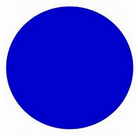 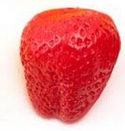 FRAISEfraise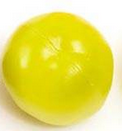 POMMEpomme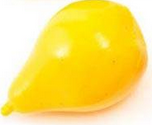 POIREpoire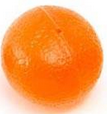 ORANGEorange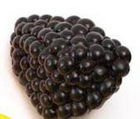 RAISINraisin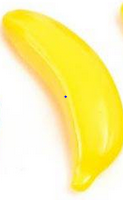 BANANEbanane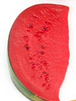 PASTEQUEpastèque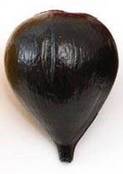 FIGUEfigue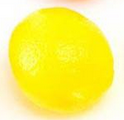 CITRONcitron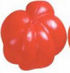 TOMATEtomate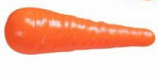 CAROTTEcarotte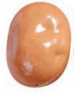 POMME DE TERREpomme de terre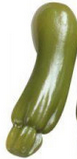             COURGETTEcourgette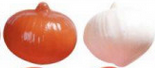 OIGNONoignon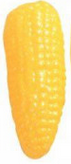 MAÏSmaïs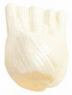 FENOUILfenouil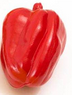 POIVRONpoivron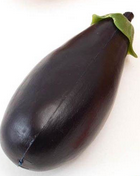 AUBERGINEaubergine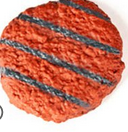 STEACKsteack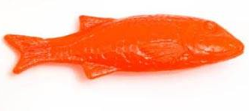 POISSONSpoissons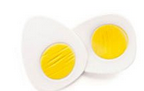 OEUFSoeufs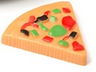 PIZZApizza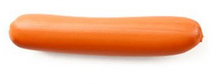 SAUCISSEsaucisse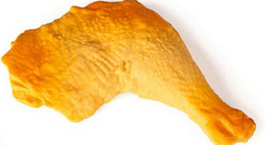 POULETpoulet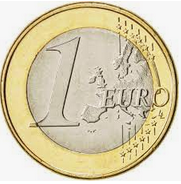 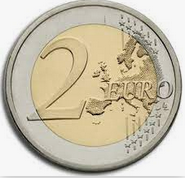 1euro1euro2euros2euros1euro1euro2euros2euros1euro1euro2euros2euros